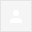 Nuestra dirección:
Calle Lugo E13-04 y Pasaje, Diagonal a los Chasquis

¿Quiere compartir sus aportes para el debate?
Pueden escribirnos a: infonawpa@gmail.com

Si quiere darse de baja de esta lista consulte en: 
 infonawpa@gmail.com11:02 (hace 4 horas)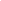 